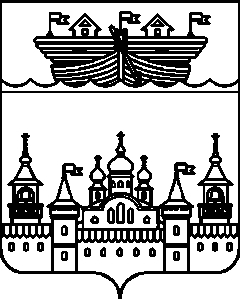 СЕЛЬСКИЙ СОВЕТ КАПУСТИХИНСКОГО СЕЛЬСОВЕТАВОСКРЕСЕНСКОГО МУНИЦИПАЛЬНОГО РАЙОНАНИЖЕГОРОДСКОЙ ОБЛАСТИРЕШЕНИЕ18 ноября 2021 года	№ 34О внесении изменений в решение сельского Совета Капустихинского сельсовета Воскресенского муниципального района Нижегородской области от 30 декабря 2020 «О бюджете Капустихинского сельсовета на 2021 год и на плановый период 2022 и 2023 годов»В соответствии со ст.153 Бюджетного кодекса Российской Федерации и п. 1 ст.7 «Положения о бюджетном процессе в Капустихинском сельсовете » Сельский совет Капустихинского сельсовета решил: 1.В решение сельского Совета Капустихинского сельсовета Воскресенского муниципального района Нижегородской области от 30 декабря 2020 «О бюджете Капустихинского сельсовета на 2021 год и на плановый период 2022 и 2023 годов» » ( с внесенными изменениями решением сельского Совета Капустихинского сельсовета от 05.03.2021 №7; от 12.03.2021г № 9, от 03.06.2021 №21, от 02.08.2021 №26), внести следующие изменения:1.1. Пункт 1 изложить в новой редакции:«1.Утвердить основные характеристики бюджета Капустихинсого  сельсовета на 2021год:1)общий объем доходов в сумме 			7998246,07 рублей2)общий объем расходов в сумме 			8523128,09 рублей3) размер дефицита  в сумме 			524882,02 рублей2.Утвердить основные характеристики бюджета Капустихинского сельсовета на плановый период 2022 и 2023 годов:1)общий объем доходов на 2022 год в сумме 5535150 рублей, на 2023 год в сумме 5796610 рублей;2)общий объем расходов на 2022 год в сумме 5535150 рублей,в том числе условно утверждаемые расходы в сумме 135903 рублей, на 2023 год в сумме 5796610 рублей в том числе условно утверждаемые расходы в сумме 284695 рублей.».1.2.Пункт 6 изложить в новой редакции:«6.Утвердить:1.Общий объем налоговых и неналоговых доходов:1)в 2021году в сумме 2899799,57рублей,2)в 2022году в сумме 2945110 рублей,3)в 2023году в сумме 3037290 рублей.в том числе налоговых и неналоговых доходов, за исключением доходов, являющихся источником формирования муниципального дорожного фонда Капустихинского сельсовета 1)в 2021 году в сумме 1819039,57 рублей, 2)в 2022 году в сумме 1781700 рублей, 3)в 2023 году в сумме 1824800 рублей.»1.3. Пункт 7 изложить в новой редакции:«7.Утвердить объем безвозмездных поступлений, получаемых из других бюджетов бюджетной системы Российской Федерации:1) на 2021 год в сумме 5098446,50 рублей;2) на 2022 год в сумме 2590040 рублей;3) на 2023 год в сумме 2759320 рублей»1.4. Пункт 11 считать пунктом 121.5. Пункт 12 считать пунктом 131.6. Пункт 13 считать пунктом 141.7. Пункт 14 считать пунктом 151.8. Пункт 15 считать пунктом 161.9. Пункт 17 считать пунктом 181.10.Пункт 18 считать пунктом 191.11.Пункт 19 считать пунктом 201.12.Пункт 20 считать пунктом 211.13.Пункт 21 считать пунктом 221.14.Пункт 22 считать пунктом 231.15.Пункт 23 считать пунктом 241.16.Пункт 24 считать пунктом 251.17.Пункт 25 считать пунктом 261.18.После пункта 10 добавить новый пункт следующего содержания:«11. Утвердить объем  иных межбюджетных трансфертов бюджету Воскресенского муниципального района на осуществление части переданных полномочий в соответствии с заключенным соглашением на 2021-2023 годы между органом местного самоуправления Капустихинского сельсовета и органом местного самоуправления Воскресенского муниципального района на 2021 год в сумме 78500 рублей, на 2022 год в сумме 78500 рублей,на 2023 год в сумме 78500 рублей.Утвердить распределение иных межбюджетных трансфертов бюджету Воскресенского муниципального района на осуществление части переданных полномочий в соответствии с заключенным соглашением на 2021-2023 годы в разрезе полномочий согласно приложению 10.».1.5. Приложение 3 изложить в новой редакции согласно приложения 1 к настоящему решению.1.6. Приложение 4 изложить в новой редакции согласно приложения 2 к настоящему решению.1.7. Приложение 5 изложить в новой редакции согласно приложения 3 к настоящему решению.1.8. Приложение 6 изложить в новой редакции согласно приложения 4 к настоящему решению.1.9. Приложение 7 изложить в новой редакции согласно приложения 5 к настоящему решению 2.Опубликовать настоящее решение в средствах массовой информации (информационно-телекоммуникационной сети Интернет) на официальном сайте администрации Воскресенского муниципального района. 3. Настоящее решение вступает в силу со дня его опубликования.4. Контроль за исполнением настоящего решения возложить на главу администрации     Капустихинского сельсовета Афоньшину Л.И.Глава местного самоуправления	У.Б.Баранова